Стандарты первичной медико-санитарной помощиАктуальноНаименование стандарта КодМКБВозраст Дата и номер приказа Минздрава России 1.1.Класс I.Некоторые инфекционные и паразитарные болезни (A00-B99)1.1.1. Стандарт первичной медико-санитарной помощи детям при шигеллезе (дизентерии) легкой степени тяжести A03.0 A03.1 A03.2 A03.3 A03.9детиот 24.12.2012 №1468н 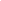 1.1.2. Стандарт первичной медико-санитарной помощи детям при кампилобактериозе легкой степени тяжести A04.5детиот 09.11.2012 №871н 1.1.3. Стандарт первичной медико-санитарной помощи детям при псевдотуберкулезе, иерсиниозе легкой степени тяжести A04.6 A04.8детиот 09.11.2012 №870н 1.1.4. Стандарт первичной медико-санитарной помощи детям при острых кишечных инфекциях и пищевых отравлениях легкой степени тяжести A04.9 A05.0 A05.2 A05.3 A05.4 A05.8 A05.9A09 детиот 09.11.2012 №869н 1.1.5. Стандарт первичной медико-санитарной помощи детям при диарее и гастроэнтерите предположительно инфекционной этиологии легкой степени тяжестиA09детиот 09.11.2012 №714н1.1.6. Стандарт первичной медико-санитарной помощи при туберкулезе костей и суставов  A18.0взрослыеот 09.11.2012 №744н 1.1.7. Стандарт первичной медико-санитарной помощи детям при коклюше легкой степени тяжести A37.0 A37.1 A37.9дети от 09.11.2012 №797н 1.1.8. Стандарт первичной медико-санитарной помощи при детям при хронической надпочечниковой недостаточности A39.1+ E23.0 E23.1 E27.1 E27.3 E27.4 E27.8 E27.9 E31.0 E71.3 E89.6дети от 09.11.2012 №863н 1.1.9. Стандарт первичной медико-санитарной помощи при остром некротическом язвенном гингивите A69.1взрослыеот 24.12.2012 №1496н 1.1.10. Стандарт первичной медико-санитарной помощи детям при инфекции, вызванной вирусом простого герпеса (herpes simplex)  B00.1 B00.2дети от 28.12.2012 №1579н 1.1.11. Стандарт первичной медико-санитарной помощи при контагиозном моллюске B08.1взрослые,дети от 28.12.2012 №1617н 1.1.12. Стандарт первичной медико-санитарной помощи при болезни, вызванной вирусомиммунодефицита человека (ВИЧ-инфекцией) B20 B21 B22 B23 B24 Z21 взрослыеот 24.12.2012 №1511н 1.1.13. Стандарт первичной медико-санитарной помощи детям при инфекционном мононуклеозе легкой степени тяжести B27.0 B27.1 B27.8 B27.9дети от 09.11.2012 №796н 1.1.14. Стандарт первичной медико-санитарной помощи при кандидозе кожи и ногтей B37.2взрослыеот 28.12.2012 №1586н 1.2.Класс II.Новообразования (C00-D48) 1.2.15. Стандарт первичной медико-санитарной помощи при злокачественных новообразованиях губы I — IV стадии (обследование в целях установления диагноза заболевания и подготовки к противоопухолевому лечению) C00 взрослыеот 20.12.2012 №1155н 1.2.16. Стандарт первичной медико-санитарной помощи при злокачественных новообразованиях губы I — IV стадии (обследование при проведении диспансерного наблюдения)  C00 взрослыеот 20.12.2012 №1184н 1.2.17. Стандарт первичной медико-санитарной помощи при злокачественных новообразованиях полости рта 0 – IV стадии (обследование в целях установления диагноза заболевания и подготовки к противоопухолевому лечению) C01 C02 C03 C04 C05 C06 взрослыеот 20.12.2012 №1121н 1.2.18. Стандарт первичной медико-санитарной помощи при злокачественных новообразованиях полости рта 0 – IV стадии (обследование при проведении диспансерного наблюдения) C01 C02 C03 C04 C05 C06 взрослыеот 20.12.2012 №1277н 1.2.19. Стандарт первичной медико-санитарной помощи при злокачественных новообразованиях ротоглотки 0 – IV стадии (обследование в целях установления диагноза заболевания и подготовки к противоопухолевому лечению) C10 взрослыеот 20.12.2012 №1195н 1.2.20. Стандарт первичной медико-санитарной помощи при злокачественных новообразованиях ротоглотки 0 – IV стадии (обследование при проведении диспансерного наблюдения) C10 взрослыеот 20.12.2012 №1169н 1.2.21. Стандарт первичной медико-санитарной помощи при злокачественных новообразованиях гортаноглотки 0 – IV стадии (обследование при проведении диспансерного наблюдения) C12 C13  C14.1взрослыеот 20.12.2012 №1199н 1.2.22. Стандарт первичной медико-санитарной помощи при злокачественных новообразованиях гортаноглотки 0 – IV стадии (обследование в целях установления диагноза заболевания и подготовки к противоопухолевому лечению)  C12 C13  C14.1взрослыеот 20.12.2012 №1194н 1.2.23. Стандарт первичной медико-санитарной помощи при злокачественных новообразованиях пищевода I – IV стадии (обследование в целях установления диагноза заболевания и подготовки к противоопухолевому лечению)C15 взрослыеот 20.12.2012 №1173н 1.2.24. Стандарт первичной медико-санитарной помощи при злокачественных новообразованиях пищевода I – IV стадии (обследование при проведении диспансерного наблюдения) C15 взрослыеот 20.12.2012 №1170н 1.2.25. Стандарт первичной медико-санитарной помощи при злокачественных новообразованиях желудка I – IV стадии (обследование при проведении диспансерного наблюдения) C16 взрослыеот 20.12.2012 №1190н 1.2.26. Стандарт первичной медико-санитарной помощи при злокачественных новообразованиях желудка I – IV стадии (обследование в целях установления диагноза заболевания и подготовки к противоопухолевому лечению) C16 взрослыеот 20.12.2012 №1136н 1.2.27. Стандарт первичной медико-санитарной помощи при злокачественных новообразованиях ободочной кишки I — IV стадии (обследование в целях установления диагноза заболевания и подготовки к противоопухолевому лечению) C18 C19 взрослыеот 20.12.2012 №1153н 1.2.28. Стандарт первичной медико-санитарной помощи при злокачественных новообразованиях ободочной кишки I — IV стадии (обследование в целях установления диагноза заболевания и подготовки к противоопухолевому лечению)  C18 C19 взрослыеот 20.12.2012 №1198н 1.2.29. Стандарт первичной медико-санитарной помощи при злокачественных  метастатических и рецидивных новообразованиях ободочной и прямой кишки IV стадии (химиотерапевтическое лечение) C18 C19 C20 взрослыеот 24.12.2012 №1531н 1.2.30. Стандарт первичной медико-санитарной помощи при злокачественных новообразованиях прямой кишки I – IV стадии (обследование при проведении диспансерного наблюдения) C20 взрослыеот 20.12.2012 №1188н 1.2.31. Стандарт первичной медико-санитарной помощи при злокачественных новообразованиях прямой кишки I – IV стадии (обследование в целях установления диагноза заболевания и подготовки к противоопухолевому лечению) C20 взрослыеот 20.12.2012 №1196н 1.2.32. Стандарт первичной медико-санитарной помощи при злокачественных новообразованиях печени и внутрипеченочных желчных протоков I — IV стадии (обследование в целях установления диагноза заболевания и подготовки к противоопухолевому лечению) C22 взрослыеот 20.12.2012 №1154н 1.2.33. Стандарт первичной медико-санитарной помощи при злокачественных новообразованиях печени и внутрипеченочных желчных протоков I — IV стадии (обследование в целях установления диагноза заболевания и подготовки к противоопухолевому лечению)  C22 взрослыеот 20.12.2012 №1161н 1.2.34. Стандарт первичной медико-санитарной помощи при злокачественных новообразованиях печени и внутрипеченочных желчных протоков I — IV стадии (обследование при проведении диспансерного наблюдения)C22 взрослыеот 20.12.2012 №1122н 1.2.35. Стандарт первичной медико-санитарной помощи при злокачественных новообразованиях поджелудочной железы (обследование в целях установления диагноза заболевания и подготовки к противоопухолевому лечению) C25 взрослыеот 20.12.2012 №1112н 1.2.36. Стандарт первичной медико-санитарной помощи при злокачественных новообразованиях поджелудочной железы (обследование в целям установления диагноза заболевания и подготовки к противоопухолевому лечению) C25 взрослыеот 20.12.2012 №1160н 1.2.37. Стандарт первичной медико-санитарной помощи при злокачественных новообразованиях поджелудочной железы I — IV стадии (обследование при проведении диспансерного наблюдения)C25 взрослыеот 20.12.2012 №1165н 1.2.38. Стандарт первичной медико-санитарной помощи при злокачественных новообразованиях поджелудочной железы IIB — IV стадии (нерезектабельный процесс, химиотерапевтическое лечение) C25 взрослыеот 24.12.2012 №1527н 1.2.39. Стандарт первичной медико-санитарной помощи при злокачественных новообразованиях носа и придаточных пазух 0 — IV стадии (обследование при проведении диспансерного наблюдения)C30 C31 взрослыеот 20.12.2012 №1118н 1.2.40. Стандарт первичной медико-санитарной помощи при злокачественных новообразованиях носа и придаточных пазух 0 — IV стадии (обследование в целях установления диагноза заболевания и подготовки к противоопухолевому лечению) C30 C31 взрослыеот 20.12.2012 №1158н 1.2.41. Стандарт первичной медико-санитарной помощи при злокачественных новообразованиях гортани 0 – IV стадии (обследование при проведении диспансерного наблюдения) C32 взрослыеот 28.12.2012 №1603н 1.2.42. Стандарт первичной медико-санитарной помощи при злокачественных новообразованиях гортани 0 – IV стадии (обследование в целях установления диагноза заболевания и подготовки к противоопухолевому лечению) C32 взрослыеот 24.12.2012 №1477н 1.2.43. Стандарт первичной медико-санитарной помощи при злокачественных новообразованиях трахеи I — IV стадии (обследование при проведении диспансерного наблюдения) C33 взрослыеот 20.12.2012 №1186н 1.2.44. Стандарт первичной медико-санитарной помощи при злокачественных новообразованиях трахеи I — IV стадии (обследование в целях установления диагноза заболевания и подготовки к противоопухолевому лечению)  C33 взрослыеот 20.12.2012 №1151н 1.2.45. Стандарт первичной медико-санитарной помощи при злокачественных новообразованиях легкого I – IV стадии (обследование при проведении диспансерного наблюдения) C34 взрослыеот 20.12.2012 №1081н 1.2.46. Стандарт первичной медико-санитарной помощи при генерализованном немелкоклеточном раке легкого IIIB — IV стадии при наличии медицинских противопоказаний к хирургическому лечению (химиотерапевтическое лечение) C34 взрослыеот 24.12.2012 №1464н 1.2.47. Стандарт первичной медико-санитарной помощи при злокачественных новообразованиях костей и суставных хрящей I — IV стадии (обследование в целях установления диагноза заболевания и подготовки к противоопухолевому лечению) C40 C41 взрослыеот 20.12.2012 №1149н 1.2.48. Стандарт первичной медико-санитарной помощи при злокачественных новообразованиях костей и суставных хрящей I — IV стадии (обследование при проведении диспансерного наблюдения) C40 C41 взрослыеот 20.12.2012 №1164н 1.2.49. Стандарт первичной медико-санитарной помощи при злокачественных новообразованиях кожи (меланома, рак) I — IV стадии (обследование в целях установления диагноза заболевания и подготовки к противоопухолевому лечению) C43 C44 взрослыеот 20.12.2012 №1143н 1.2.50. Стандарт первичной медико-санитарной помощи при злокачественных новообразованиях кожи (меланома, рак) I — IV стадии (обследование при проведении диспансерного наблюдения)C43 C44 взрослыеот 20.12.2012 №1185н 1.2.51. Стандарт первичной медико-санитарной помощи при злокачественных новообразованиях соединительной и мягких тканей I — IV стадии (обследование при проведении диспансерного наблюдения) C49 C47 взрослыеот 20.12.2012 №1125н 1.2.52. Стандарт первичной медико-санитарной помощи при злокачественных новообразованиях соединительной и мягких тканей I — IV стадии (обследование в целях установления диагноза заболевания и подготовки к противоопухолевому лечению) C49 C47 взрослыеот 20.12.2012 №1159н 1.2.53. Стандарт первичной медико-санитарной помощи при злокачественных  новообразованиях шейки матки 0 – IV стадии (обследование в целях установления диагноза заболевания и подготовки к противоопухолевому лечению) C53 взрослыеот 20.12.2012 №1193н 1.2.54. Стандарт первичной медико-санитарной помощи при злокачественных новообразованиях шейки матки 0 – IV стадии (обследование при проведении диспансерного наблюдения)  C53 взрослыеот 20.12.2012 №1187н 1.2.55. Стандарт первичной медико-санитарной помощи при злокачественных новообразованиях тела матки 0 – IV стадии (обследование при проведении диспансерного наблюдения) C54 взрослыеот 20.12.2012 №1189н 1.2.56. Стандарт первичной медико-санитарной помощи при злокачественных новообразованиях тела матки 0 – IV стадии (обследование в целях установления диагноза заболевания и подготовки к противоопухолевому лечению) C54 взрослыеот 20.12.2012 №1152н 1.2.57. Стандарт первичной медико-санитарной помощи при злокачественных новообразованиях яичников 0 – IV стадии (обследование при проведении диспансерного наблюдения) C56 взрослыеот 20.12.2012 №1088н 1.2.58. Стандарт первичной медико-санитарной помощи при злокачественных новообразованиях яичников I – IV стадии (обследование в целях установления диагноза заболевания и подготовки к противоопухолевому лечению) C56 взрослыеот 20.12.2012 №1150н 1.2.59. Стандарт первичной медико-санитарной помощи при злокачественных новообразованиях почки 0 — IV стадии (обследование при проведении диспансерного наблюдения) C64 взрослыеот 20.12.2012 №1089н 1.2.60. Стандарт первичной медико-санитарной помощи при злокачественных новообразованиях почки 0 — IV стадии (обследование в целях установления диагноза заболевания и подготовки к противоопухолевому лечению) C64 взрослыеот 20.12.2012 №1197н 1.2.61. Стандарт первичной медико-санитарной помощи при злокачественных новообразованиях мочевого пузыря 0 — IV стадии (обследование в целях установления диагноза заболевания и подготовки к противоопухолевому лечению) C67 взрослыеот 20.12.2012 №1157н 1.2.62. Стандарт первичной медико-санитарной помощи при злокачественных новообразованиях мочевого пузыря 0 — IV стадии (обследование при проведении диспансерного наблюдения)C67 взрослыеот 20.12.2012 №1174н 1.2.63. Стандарт первичной медико-санитарной помощи детям при глиобластоме C71.0 C71.1 C71.2 C71.3 C71.4 C71.5 C71.6 C71.7 C71.8 C72.0 C72.1дети от 24.12.2012 №1494н 1.2.64. Стандарт первичной медико-санитарной помощи при злокачественных новообразованиях щитовидной железы 0 — IV стадии (обследование при проведении диспансерного наблюдения)C73 взрослыеот 20.12.2012 №1171н,от 20.12.2012 №1077н1.2.65. Стандарт первичной медико-санитарной помощи при злокачественных новообразованиях щитовидной железы 0 — IV стадии (обследование в целях установления диагноза заболевания и подготовки к противоопухолевому лечению) C73 взрослыеот 20.12.2012 №1156н 1.2.66. Стандарт первичной медико-санитарной помощи детям при преждевременном половом созревании, в том числе вторичного генеза D27 D29  D29.2D35  D35.0 E03.9 E22.8 E22.9E25  E25.9 E27.0 E28.0 E29.0 E29.9 E30.1 E30.8 E30.9 Q78.1дети от 09.11.2012 №725н 1.2.67. Стандарт первичной медико-санитарной помощи детям при лимфобластной неходжкинской лимфоме (группа стандартного риска) C83.5дети от 29.12.2012 №1738н 1.2.68. Стандарт первичной медико-санитарной помощи детям при лимфобластной неходжкинской лимфоме (группа среднего риска) C83.5дети от 29.12.2012 №1754н 1.2.69. Стандарт первичной медико-санитарной помощи детям при лимфобластной неходжкинской лимфоме (группа высокого риска) C83.5дети от 29.12.2012 №1753н 1.2.70. Стандарт первичной медико-санитарной помощи при резистентном и рецидивирующем течении множественной миеломы и других злокачественных плазмоклеточных новообразований C90.0 C88.1 C88.2 C90.1 C90.2взрослыеот 24.12.2012 №1458н 1.2.71. Стандарт первичной медико-санитарной помощи при множественной миеломе и других злокачественных плазмоклеточных новообразованиях (поддерживающая терапия после трансплантации аутологичного или аллогенного костного мозга) C90.0 C88.1 C88.2 C90.1 C90.2взрослыеот 24.12.2012 №1459н 1.2.72. Стандарт первичной медико-санитарной помощи детям при остром лимфобластномлейкозе стандартного риска (поддерживающая терапия) C91.0дети от 24.12.2012 №1454н 1.3.Класс III.Болезни крови, кроветворных органов и отдельные нарушения, вовлекающие иммунный механизм (D50-D89) 1.3.73. Стандарт первичной медико-санитарной помощи детям при B12-дефицитной анемии (при устранимой причине дефицита витамина B12) D51 дети 